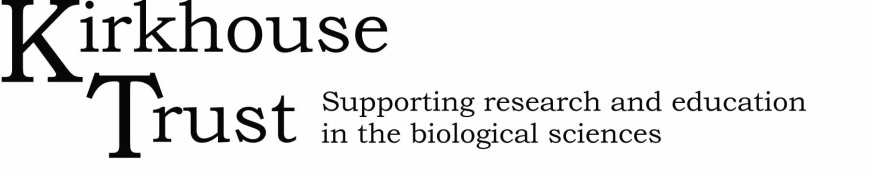  SIX-Month Progress Report Project Staff:Report:Please keep to the following report structure.Principal InvestigatorSignature: 	Name:			Date:			Date Submitted:Project Title:Principal Investigator:Institution:Reporting Period:Start: (MM/YYYY)Finish: (MM/YYYY)Key advice/comments given in previous reports/meetings. Please provide an update on progress or indicate where in this document an update is given #Key advice/commentsUpdate on progress1234…Please identify people who will be ASSOCIATED with the project in the table below.Include Co-PIs, research associates, technicians and workers etc. and indicate whether they will be funded by KT or not.PositionNameRole in the project% of time spent on KT ProjectSalary/stipend funded by KT
(Y / N)Please list any changes in personnel that impact the completion of the project POSITIVELY or NEGATIVELY.Project Work.Scientific activities and achievements (including tables and figures).Provide a detailed update of the research project achievements including any major achievements to date. Please insert all pictures (e.g. gels, photos, etc.) in jpeg format. This will make it a lot easier to send the reports via email and take up less memory. Please highlight work/objectives that have contributions from MSc students (PhD students report under the scholarship scheme). NB. Full MSc student reports are required annually.Deviations from the work plan.If the research activities and timeline were adjusted:Describe how and why, the work deviated from the original work plan.  Describe the deviations made against the individual milestones listed in the original project description, contract appendix A, or the current adjusted milestones detailed in the prior interim report, andProvide a revised project timeline (SMART Milestones) table as set out in the project contract appendix C, or as amended in any prior reports, indicating the deviations from the outputs delivered so farIndicate if the deviations had any negative consequences, and if yes what has been done to remedy this.Current and pending support.Please list grants and support from other organisations (if any)Collaborations initiated with other KT-funded projects or non-KT persons/projects (if any).